USMENI ISPITPrva grupa pitanja (0 – 10 poena)1.  Football positions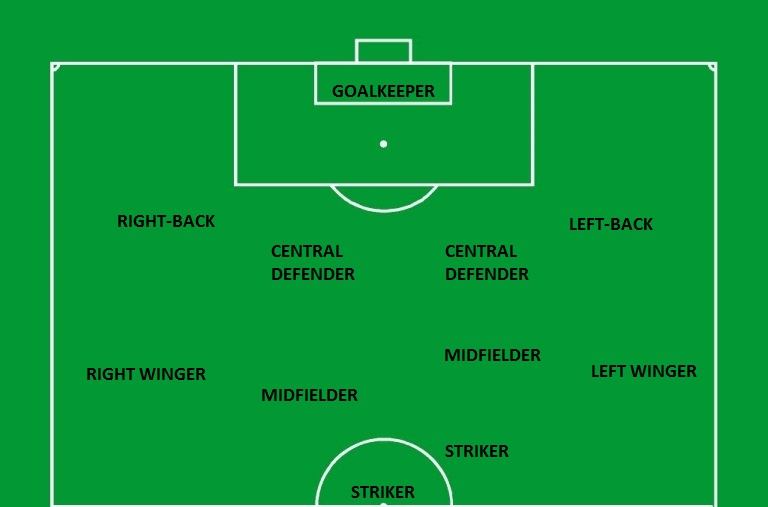 Druga grupa pitanja (10 – 20 poena)1.  My favourite team/club     (3-5 rečenica)2.  My favourite manager     (3-5 rečenica)3.  Something about myself as a sportsman     (3-5 rečenica)Treća grupa pitanja (20 – 30 poena)1.  Do you agree with the statement: Great strikers score more than 20 goals every season?     (3-5 rečenica)2.  Do you agree with the statement: There were more great basketball players in the past?                (3-5 rečenica)3.  Do you agree with the statement: In the future, more managers are going to come from outside the sport?                                                                                                                           (3-5 rečenica)